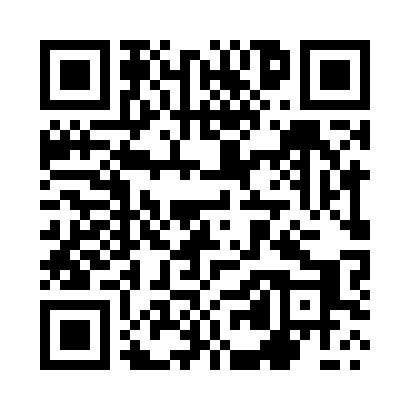 Prayer times for Krzyzkowko, PolandMon 1 Apr 2024 - Tue 30 Apr 2024High Latitude Method: Angle Based RulePrayer Calculation Method: Muslim World LeagueAsar Calculation Method: HanafiPrayer times provided by https://www.salahtimes.comDateDayFajrSunriseDhuhrAsrMaghribIsha1Mon4:286:301:005:267:319:252Tue4:256:2712:595:287:339:283Wed4:226:2512:595:297:349:304Thu4:196:2312:595:307:369:325Fri4:166:2012:595:317:389:356Sat4:126:1812:585:337:409:377Sun4:096:1612:585:347:419:408Mon4:066:1312:585:357:439:429Tue4:036:1112:575:367:459:4510Wed4:006:0912:575:387:479:4711Thu3:576:0612:575:397:489:5012Fri3:546:0412:575:407:509:5213Sat3:506:0212:565:417:529:5514Sun3:476:0012:565:427:549:5715Mon3:445:5712:565:447:5510:0016Tue3:415:5512:565:457:5710:0317Wed3:375:5312:555:467:5910:0618Thu3:345:5112:555:478:0110:0819Fri3:315:4912:555:488:0210:1120Sat3:275:4712:555:498:0410:1421Sun3:245:4412:555:508:0610:1722Mon3:205:4212:545:528:0810:2023Tue3:175:4012:545:538:0910:2324Wed3:135:3812:545:548:1110:2625Thu3:095:3612:545:558:1310:2926Fri3:065:3412:545:568:1410:3227Sat3:025:3212:545:578:1610:3528Sun2:585:3012:535:588:1810:3929Mon2:545:2812:535:598:2010:4230Tue2:505:2612:536:008:2110:45